                            Приложение к постановлению главысельского поселения Майский сельсоветмуниципального районаИглинский районРеспублики Башкортостан от 09 января 2020 г. № 02-06-02ПОРЯДОК                                                                                                  составления и ведения кассового плана исполнения бюджета сельского поселения Майский сельсовет муниципального района Иглинский район Республики Башкортостан в текущем финансовом году1. Общие положенияНастоящий Порядок составления и ведения кассового плана исполнения бюджета сельского поселения Майский сельсовет муниципального района Иглинский район Республики Башкортостан в текущем финансовом году (далее - Порядок) разработан в соответствии со статьей 217.1 Бюджетного кодекса Российской Федерации и определяет правила составления и ведения кассового плана исполнения бюджета сельского поселения Майский  сельсовет муниципального района Иглинский район Республики Башкортостан.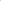 Кассовый план исполнения бюджета    сельского поселения Майский сельсовет муниципального района Иглинский район Республики Башкортостан (далее - кассовый план) на очередной финансовый год составляется по форме согласно приложению № 4 к настоящему Порядку и утверждается главой сельского поселения (лицом, исполняющим его обязанности).3. Составление и ведение кассового плана осуществляется на основании: показателей для кассового плана по кассовым поступлениям доходов бюджета сельского поселения Майский сельсовет муниципального района Иглинский район Республики Башкортостан, формируемых в порядке, предусмотренном главой П настоящего Порядка; показателей для кассового плана по кассовым выплатам по расходам бюджета сельского поселения Майский сельсовет муниципального района Иглинский район Республики Башкортостан, формируемых в порядке, предусмотренном главой III настоящего Порядка; показателей для кассового плана по кассовым поступлениям и кассовым выплатам по источникам финансирования дефицита бюджета сельского поселения Майский сельсовет муниципального района Иглинский район Республики Башкортостан, формируемых в порядке, предусмотренном главой IV настоящего Порядка; иных необходимых показателей.Уточнение и представление показателей для кассового плана осуществляется в порядке, предусмотренном главами П - IV настоящего Порядка.П. Порядок составления, уточнения и представления показателей для кассового плана по кассовым поступлениям доходов бюджета сельского поселения Майский сельсовет муниципального района Иглинский район Республики БашкортостанПоказатели для кассового плана по кассовым поступлениям доходов бюджета сельского поселения Майский сельсовет муниципального района Иглинский район Республики Башкортостан формируются на основании сведений о помесячном распределении поступлений доходов в бюджет сельского поселения муниципального района Иглинский район Республики Башкортостан на текущий финансовый год (приложение N 1 к настоящему Порядку).В целях составления кассового плана не позднее пятого рабочего дня со дня принятия решения Совета сельского поселения Майский сельсовет муниципального района Иглинский район Республики Башкортостан о бюджете сельского поселения Майский сельсовет  муниципального района Иглинский район Республики Башкортостан на очередной финансовый год и плановый период формируется и представляется помесячное распределение поступлений соответствующих доходов в бюджет сельского поселения Майский сельсовет муниципального района Иглинский район Республики Башкортостан на текущий финансовый год: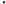 главными администраторами доходов бюджета сельского поселения Майский сельсовет муниципального района Иглинский район Республики Башкортостан по налоговым и неналоговым доходам, по безвозмездным поступлениям в финансовый орган  сельского поселения Майский сельсовет муниципального района Иглинский район Республики Башкортостан, осуществляющий функции по составлению и ведению кассового плана (далее – финансовый орган).В целях ведения кассового плана главные администраторы доходов бюджета сельского поселения Майский сельсовет муниципального района Иглинский район Республики Башкортостан формируют уточненные сведения о помесячном распределении администрируемых ими поступлений соответствующих доходов бюджета сельского поселения Майский сельсовет муниципального района Иглинский район Республики Башкортостан на текущий финансовый год (приложение № к настоящему Порядку).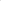 При уточнении сведений о помесячном распределении поступлений доходов в бюджет сельского поселения Майский сельсовет муниципального района Иглинский район Республики Башкортостан на текущий финансовый год указываются фактические кассовые поступления доходов в бюджет сельского поселения Майский  сельсовет муниципального района Иглинский район Республики Башкортостан за отчетный период и уточняются соответствующие показатели периода, следующего за текущим месяцем.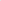 Уточненные сведения о помесячном распределении поступлений соответствующих доходов в бюджет сельского поселения Майский сельсовет муниципального района Иглинский район Республики Башкортостан на текущий финансовый год представляются главными администраторами доходов бюджета сельского поселения Майский сельсовет муниципального района Иглинский район Республики Башкортостан по налоговым и неналоговым доходам, по безвозмездным поступлениям в Финансовый орган в электронном виде - ежемесячно, не позднее пятого рабочего дня текущего месяца.III. Порядок составления, уточнения и представления показателей для кассового плана по кассовым выплатам по расходам бюджета сельского поселения Майский сельсовет муниципального района Иглинский район Республики БашкортостанПоказатели для кассового плана по кассовым выплатам по расходам бюджета муниципального района Иглинский район Республики Башкортостан формируются на основании:сводной бюджетной росписи бюджета сельского поселения Майский сельсовет муниципального района Иглинский район Республики Башкортостан; прогнозов кассовых выплат по расходам бюджета сельского поселения Майский  сельсовет муниципального района Иглинский район Республики Башкортостан на текущий финансовый год с помесячной детализацией (приложение № 2 к настоящему Порядку).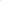 В целях составления кассового плана:главные распорядители средств бюджета сельского поселения Майский сельсовет муниципального района Иглинский район Республики Башкортостан (далее - главные распорядители) формируют прогноз кассовых выплат по расходам бюджета сельского поселения Майский сельсовет муниципального района Иглинский район Республики Башкортостан на текущий финансовый год с помесячной детализацией (приложение № 2 к настоящему Порядку).Прогнозы кассовых выплат по расходам бюджета сельского поселения Майский  сельсовет муниципального района Иглинский район Республики Башкортостан на текущий финансовый год с помесячной детализацией представляются в Финансовый орган в электронном виде не позднее пятого рабочего дня со дня принятия решения Совета сельского поселения Майский сельсовет муниципального района Иглинский район Республики Башкортостан о бюджете сельского поселения Майский сельсовет муниципального района Иглинский район Республики Башкортостан на очередной финансовый год и плановый период.  В целях ведения кассового плана главные распорядители формируют уточненный прогноз кассовых выплат по расходам бюджета сельского поселения Майский сельсовет муниципального района Иглинский район Республики Башкортостан на текущий финансовый год с помесячной детализацией (приложение N 2 к настоящему Порядку) и представляют в Финансовый орган в электронном виде.Уточнение прогнозов кассовых выплат по расходам бюджета сельского поселения Майский сельсовет муниципального района Иглинский район Республики Башкортостан на текущий финансовый год осуществляется:в связи с внесением изменений в показатели сводной бюджетной росписи бюджета сельского поселения Майский сельсовет муниципального района Иглинский район Республики Башкортостан по мере внесения изменений в показатели сводной бюджетной росписи бюджета сельского поселения Майский сельсовет муниципального района Иглинский район Республики Башкортостан; на основании информации о кассовом исполнении бюджета сельского поселения Майский сельсовет муниципального района Иглинский район Республики Башкортостан по расходам в период с февраля по декабрь текущего финансового года ежемесячно не позднее пятого рабочего дня текущего месяца.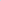 При уточнении прогнозов кассовых выплат по расходам бюджета сельского поселения Майский сельсовет муниципального района Иглинский район Республики Башкортостан на текущий финансовый год указываются фактические кассовые выплаты по расходам бюджета сельского поселения Майский сельсовет муниципального района Иглинский район Республики Башкортостан за отчетный период и вносятся соответствующие изменения в показатели периода, следующего за отчетным месяцем.IV. Порядок составления, уточнения и представления показателей для кассового плана по кассовым поступлениям и кассовым выплатам по источникам финансирования дефицита бюджета сельского поселения Майский  сельсовет муниципального района Иглинский район Республики Башкортостан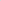 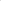 Показатели для кассового плана по кассовым поступлениям и кассовым выплатам по источникам финансирования дефицита бюджета сельского поселения Майский  сельсовет муниципального района Иглинский район Республики Башкортостан формируются на основании: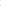 сводной бюджетной росписи бюджета сельского поселения Майский сельсовет муниципального района Иглинский район Республики Башкортостан;прогноза кассовых поступлений и кассовых выплат по источникам финансирования дефицита бюджета сельского поселения Майский сельсовет муниципального района Иглинский район Республики Башкортостан на текущий финансовый год с помесячной детализацией (приложение № З к настоящему Порядку);Главные администраторы источников финансирования дефицита бюджета сельского поселения Майский сельсовет муниципального района Иглинский район Республики Башкортостан не позднее пятого рабочего дня со дня принятия решения Совета сельского поселения Майский сельсовет муниципального района Иглинский район Республики Башкортостан о бюджете сельского поселения Майский сельсоввет муниципального района Иглинский район Республики Башкортостан на очередной финансовый год и плановый период представляют в Финансовый орган прогноз кассовых поступлений и кассовых выплат по источникам финансирования дефицита бюджета сельского поселения Майский сельсовет муниципального района Иглинский район Республики Башкортостан на текущий финансовый год с помесячной детализацией.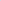 Финансовый орган на основе прогнозов главных администраторов источников финансирования дефицита бюджета сельского поселения Майский сельсовет муниципального района Иглинский район Республики Башкортостан формирует в электронном виде не позднее третьего рабочего дня января года, следующего за отчетным, прогноз кассовых поступлений и кассовых выплат по источникам финансирования дефицита бюджета сельского поселения Майский  сельсовет муниципального района Иглинский район Республики Башкортостан на текущий финансовый год с помесячной детализацией (приложение № З к настоящему Порядку).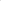 3. Финансовый орган по закрепленным кодам классификации источников финансирования дефицита бюджета сельского поселения Майский  сельсовет муниципального района Иглинский район Республики Башкортостан для осуществления им полномочий (функций) главных администраторов (администраторов) источников финансирования дефицита бюджета сельского поселения Майский  сельсовет муниципального района Иглинский район Республики Башкортостан (далее - закрепленные коды) формирует в электронном виде не позднее третьего рабочего дня января года, следующего за отчетным, прогноз кассовых поступлений и кассовых выплат по источникам финансирования дефицита бюджета сельского поселения Майский сельсовет муниципального района Иглинский район Республики Башкортостан на текущий финансовый год с помесячной детализацией (приложение № З к Порядку).4. В целях ведения кассового плана главными администраторами источников финансирования дефицита бюджета сельского поселения  Майский сельсовет муниципального района Иглинский район Республики Башкортостан Финансовым органом по закрепленным кодам формируется уточненный прогноз кассовых поступлений и кассовых выплат по источникам финансирования дефицита бюджета сельского поселения Майский сельсовет муниципального района Иглинский район Республики Башкортостан на текущий финансовый год с помесячной детализацией. При уточнении указываются фактические кассовые поступления и кассовые выплаты по источникам финансирования дефицита бюджета сельского поселения Майский  сельсовет муниципального района Иглинский район Республики Башкортостан за отчетный период и уточняются соответствующие показатели периода, следующего за отчетным месяцем.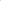 Уточненный прогноз кассовых поступлений и кассовых выплат по источникам финансирования дефицита бюджета сельского поселения Майский  сельсовет муниципального района Иглинский район Республики Башкортостан на текущий финансовый год с детализацией по месяцам представляется главными администраторами источников финансирования дефицита бюджета сельского поселения Майский  сельсовет муниципального района Иглинский район Республики Башкортостан в период с февраля по декабрь текущего финансового года в Финансовый орган ежемесячно не позднее четвертого рабочего дня текущего месяца.Финансовый орган на основе уточненных прогнозов главных администраторов источников финансирования дефицита бюджета  сельского поселения Майский  сельсовет муниципального района Иглинский район Республики Башкортостан формирует в электронном виде в период с февраля по декабрь текущего финансового года ежемесячно не позднее пятого рабочего дня текущего месяца, уточненный прогноз кассовых поступлений и кассовых выплат по источникам финансирования дефицита бюджета сельского поселения Майский сельсовет муниципального района  Иглинский район Республики Башкортостан на текущий финансовый год с помесячной детализацией (приложение № З к настоящему Порядку).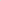 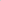 Финансовый орган по закрепленным кодам формирует в электронном виде в период с февраля по декабрь текущего финансового года ежемесячно не позднее пятого рабочего дня текущего месяца, уточненный прогноз кассовых поступлений и кассовых выплат по источникам финансирования дефицита бюджета сельского поселения Майский сельсовет муниципального района Иглинский район Республики Башкортостан на текущий финансовый год с детализацией по месяцам (приложение № З к настоящему Порядку).V. Порядок свода, составления и ведения кассового плана исполнения бюджета сельского поселения Майский  сельсовет муниципального района  Иглинский район Республики Башкортостан1. В целях составления и ведения кассового плана на текущий финансовый год с помесячной детализацией Финансовый орган вносит остаток на едином счете бюджета сельского поселения Майский сельсовет муниципального района Иглинский район Республики Башкортостан на начало финансового года в приложении № 4 к настоящему Порядку.2. Кассовый план на текущий финансовый год с помесячной детализацией составляется Финансовым органом (приложение № 4 к настоящему Порядку) не позднее пятнадцатого рабочего дня со дня принятия решения Совета сельского поселения Майский  сельсовет муниципального района  Иглинский район Республики Башкортостан о бюджете сельского поселения Майский  сельсовет муниципального района Иглинский район Республики Башкортостан на очередной финансовый год и плановый период.Показатели кассового плана, представляемые главными распорядителями, главными администраторами доходов бюджета, главными администраторами источников финансирования дефицита бюджета сельского поселения Майский  сельсовет муниципального района Иглинский район Республики Башкортостан, подлежат согласованию с Финансовым органом.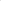 При необходимости показатели кассового плана могут дополняться иными необходимыми показателями, не влияющими на общую структуру показателей кассового плана.3. Финансовый орган в период с февраля по декабрь текущего финансового года ежемесячно не позднее десятого рабочего дня текущего месяца вносит уточнения в кассовый план на текущий финансовый год с помесячной детализацией на основании уточненных прогнозов, полученных от главных распорядителей, главных администраторов доходов бюджета сельского поселения Майский сельсовет муниципального района Иглинский район Республики Башкортостан в соответствии с требованиями настоящего Порядка.